Załącznik nr 1 do zarządzenia nr 87/2021Rektora PRz z dnia 24 września 2021 r.Wniosek o wyrażenie zgody na realizację zajęć w sposób zdalny……………………………………………………………………………………………(dane pracownika składającego wniosek)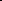 W związku z zastosowaniem wobec mnie obowiązkowej kwarantanny wnoszę o wyrażenie zgody na realizację zajęć w trybie zdalnym w okresie od …………… do……………………..  Jednocześnie oświadczam, że:Jestem zdolny do pracy;Nie będę ubiegał się o wynagrodzenie chorobowe/zasiłek chorobowy w związku z odbywaniem przeze mnie obowiązkowej kwarantanny w ww. okresie;Wyrażam zgodę na wykonywanie moich obowiązków pracowniczych w formie zdalnej w ww. okresie.Podczas wykonywania pracy zdalnej jest Pani/Pan zobowiązana/y do przestrzegania przepisów o ochronie danych osobowych (w szczególności przepisów ustawy z dnia 10 maja 2018 roku o ochronie danych osobowych oraz Rozporządzenia Parlamentu Europejskiego i Rady (UE) 2016/679 z dnia 27 kwietnia 2016 r. w sprawie ochrony osób fizycznych w związku z przetwarzaniem danych osobowych i w sprawie swobodnego przepływu takich danych oraz uchylenia dyrektywy 95/46/WE), a także dbania o bezpieczne przetwarzanie przez Panią/Pana powierzonych danych, bez dostępu do nich dla osób nieupoważnionych, zgodnie z procedurami obowiązującymi na Politechnice Rzeszowskiej. Jednocześnie przypominam Pani/Panu o obowiązku wykonywania pracy przy zachowaniu bezpiecznych i higienicznych warunków pracy, w szczególności zasad określonych przepisami rozporządzenia w sprawie bezpieczeństwa i higieny pracy na stanowiskach wyposażonych w monitory ekranowe. */ zaznaczyć właściwe ……………………………………………….Data…………………………………………… Podpis pracownikaWyrażam zgodę/Nie wyrażam zgody*…………………………………………… Data i podpis bezpośredniego przełożonego